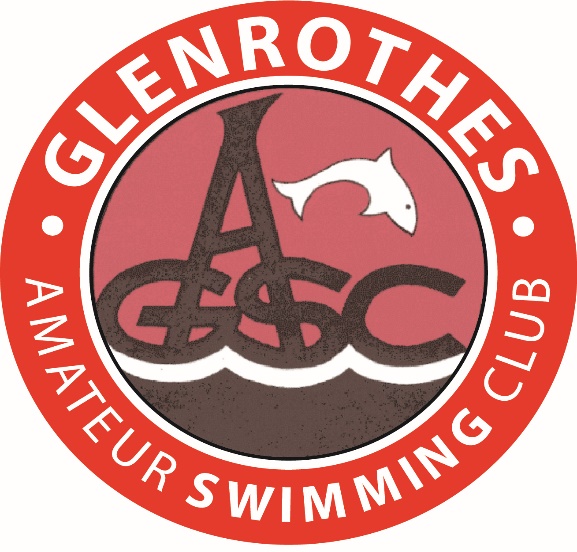 GLENROTHES AMATEUR SWIMMING CLUBSpring Meet 2018Saturday 17th March 2018.Michael Woods Sport and Leisure Centre, Glenrothes.Licence no: L2/ED/037/MAR18.Meet Information                               Date	Saturday 17th March 2018.Venue	Michael Woods Sport and Leisure Centre, Glenrothes, Fife. Pool	8 lane, 25m pool, electronic timing, anti-wave lane ropes, swim down facilities.Events	8-10yrs 50m Backstroke, Breaststroke, Butterfly, and Freestyle plus 100m Individual Medley.                                      All other age groups -100m Backstroke, Breaststroke, Butterfly, Freestyle, and Individual Medley.                                       All events will be heat declared.Age Groups	Age groups will be Age on the Day, and are	15-17 years   	13/14 years              	11/12 years                                         8-10 years            Sessions	There will be 2 sessions as follows:	Morning                 Warm-up    9.00am       Start 10.00am.	Afternoon              Warm-up    1.30pm        Start 2.30pm.Entry Fees	£5.00 per event. Cheques should be made payable to “Glenrothes ASC”.	Entries will not be accepted without the correct fee or with the entry file incorrectly completed.Entries	Entries should be made by Hy-Tek file. Entry file requests should be made by email to Heather McIntyre (see below) quoting club, name, address and telephone number. Completed entries should be returned by email, along with electronic copy of summary sheet to -Entry Secretary	 Heather McIntyre,                                       The Bungalow,                                       Carslogie Rd,                                       Cupar, KY15 4HY  	Tel 01334 656559	heathermcintyre2000@gmail.comClosing Date	The closing date for entries is midnight on Friday 16th February 2018.   	Cheques to arrive no later than 7 days after closing date.Awards	Medals will be presented to the first eight in all events. Points will be awarded to the top eight in each event, with trophies awarded to the female and male swimmers acquiring the highest number of points in each age group. A trophy will also be awarded to the best overall club which will be returned after 12 months.Accreditation	The meet is licenced, and a level 2 accreditation will be applied for under SASA rules therefore all entrants must have paid their membership fee to SASA or equivalent governing body. Any entry submitted without the correct SASA (or equivalent) registration number will be rejected.	This is a level 2 meet coaches should ensure all swimmers can comply with the technical requirements of the stroke when making the entry.Technical Officials        We would request that clubs provide a minimum of 2 STO’s per session to ensure the event meets accreditation regulations. Lunches and refreshments will be offered.  Please give names to the Meet Convenor by e-mail to swimglenrothes@hotmail.comCoaches Meal Passes	Coaches Meal Passes are available at a cost of £8.00 each. Please fill in the appropriate part of the summary sheet, if required.Amenities	The restaurant will be open most of the day for meals and snacks. Michael Woods Centre provides good spectator accommodation, and there are ample parking facilities.Miscellaneous 	Neither GASC or Michael Woods Sports and Leisure Centre can be held responsible for loss or damage to swimmers, team staff or spectators’ property. 	The promoters reserve the right to restrict entries if required.	Swimmers out with the poolside must wear dry clothing and footwear at all times.	There are no refunds for entries withdrawn after the draft programme is prepared.	Anything not covered above and not printed in the event programme will be at the promoter’s discretion.	Glenrothes ASC reserve the right to vary the above conditions as necessary.				Programme of EventsGLENROTHES AMATEUR SWIMMING CLUBSPRING MEET 2018In order to comply with accreditation and health and safety requirements, this form must be completed and returned to the entry secretary with your cheque.I confirm that all entered swimmers have paid their current S.A.S.A registration fee (Scottish clubs) or are affiliated members of their governing body (non Scottish clubs).I understand that any swimmer entered without a registration number (Scottish clubs) or not affiliated to their governing body (non-Scottish clubs) will be automatically rejected.I confirm that all entered swimmers are trained and are competent to dive into deep or shallow water in a safe manner as prescribed by current guidelines. SIGNED:                                                           NAME (print)POSITION IN CLUB:CLUBGLENROTHES AMATEUR SWIMMING CLUBSPRING MEET 2018SUMMARY SHEET** This form must be completed and returned with your cheque. **Club:		.....................................................................................................	Contact Name:	.....................................................................................................	Address:		......................................................................................................			......................................................................................................	Post Code:	..............................	Tel No.  ....................................................e-mail address:	………………………………..…………………………………(important for urgent distribution of information and updates pertaining to the meet).Total Male  Entries      @   £5.00          ……………..                     £…………………………              Total Female  Entries   @   £5.00            ………………                 £…………………………	Lunch Ticket   	         @   £8.00	……………..		      £........................................ 	Total cheque enclosed  						£ ……...…………...........  Please make cheques payable to GLENROTHES ASC    	 Form to be returned to:		Heather McIntyre					Meet Entry Secretary					The Bungalow,					Carslogie Road,					Cupar, KY15 4HY					Tel 01334 656559									Email: heathermcintyre2000@gmail.comSession 1Event NumberEvent101Girls 8-10 years 100m IM102Girls 11/12 years 100m IM103Girls 13/14 years 100m IM104Girls 15-17 years 100m IM105Boys 8-10 years 50m Butterfly106Girls 8-10 years 50m Butterfly107Boys 11/12 years 100m Butterfly108Girls 11/12 years 100m Butterfly109Boys 13/14 years 100m Butterfly110Girls 13/14 years 100m Butterfly111Boys 15-17 years 100m Butterfly112Girls 15-17 years 100m Butterfly113Boys 8-10 years 50m Backstroke114Girls 8-10 years 50m Backstroke115Boys 11/12 years 100m Backstroke116Girls 11/12 years 100m Backstroke117Boys 13/14 years 100m Backstroke118Girls 13/14 years 100m Backstroke119Boys 15-17 years 100m Backstroke120Girls 15-17 years 100m BackstrokeSession 2201Boys 8-10 years 100m IM202Boys 11/12 years 100m IM203Boys 13/14 years 100m IM204Boys 15-17 years 100m IM205Girls 8-10 years 50m Breaststroke206Boys 8-10 years 50m Breaststroke207Girls 11/12 years 100m Breaststroke208Boys 11/12 years 100m Breaststroke209Girls 13/14 years 100m Breaststroke210Boys 13/14 years 100m Breaststroke211Girls 15-17 years 100m Breaststroke212Boys 15-17 years 100m Breaststroke213Girls 8-10 years 50m Freestyle214Boys 8-10 years 50m Freestyle215Girls 11/12 years 100m Freestyle216Boys 11/12 years 100m Freestyle217Girls 13/14 years 100m Freestyle218Boys 13/14 years 100m Freestyle219Girls 15-17 years 100m Freestyle220Boys 15-17 years 100m Freestyle